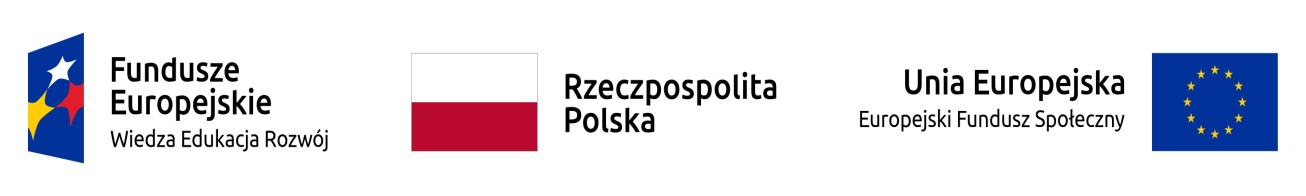 Załącznik nr 4 do SWZ..........................................................................................................................................Nazwa i adres firmy (Wykonawcy).....................................................................(NIP, REGON)PISEMNE ZOBOWIĄZANIEW przypadku wygrania przetargu i zawarcia umowy na realizację zamówienia pn.: „Wykonanie sal audytoryjnych w budynkach „B” i „D” Państwowej Uczelni Stanisława Staszica w Pile”  Zobowiązuję się oddać do dyspozycji Wykonawcy: …………………………………………………………………………………………………/wskazać nazwę i adres Wykonawcy, któremu udostępniane są zasoby/niezbędne zasoby na potrzeby realizacji zamówienia: zdolności techniczne lub zawodowe lub sytuację finansową lub ekonomiczną, w zakresie niezbędnym do wykonania zamówienia.Zobowiązuję się do zrealizowania usługi …………………………………………….. 
w odniesieniu do warunków dotyczących wykształcenia, kwalifikacji zawodowych lub doświadczenia, do realizacji, których te zdolności są wymagane, (jeżeli dotyczy)*.Oświadczam, że w przypadku udostępnienia zasobów w zakresie sytuacji finansowej lub ekonomicznej będę odpowiadał solidarnie z Wykonawcą za szkodę poniesioną przez zamawiającego powstałą wskutek nie udostępnienia tych zasobów, chyba, że za nie udostępnienie zasobów nie ponoszę winy, (jeżeli dotyczy)*.Oświadczam, że będę/nie będę* brał udział w realizacji części zamówienia.      Miejscowość ..........................., data .....................r.* - niepotrzebne skreślić..................................................................Podpis osoby/osób upoważnionych do składania  oświadczeń woli w imieniu Podmiotu udostępniającego